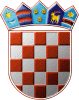 REPUBLIKA HRVATSKAKRAPINSKO – ZAGORSKA ŽUPANIJAGRAD ZLATARGRADSKO VIJEĆEKLASA: 371-01/22-01/03URBROJ: 2140-07-01-22-2	Zlatar,  	Na temelju članka 27. Zakona o prodaji stanova na kojima postoji stanarsko pravo („Narodne novine“  broj 43/92, 69/92, 87/92, 25/93, 26/93, 48/93, 2/94, 44/94, 47/94, 58/95, 103/95, 11/96, 76/96, 111/96, 11/97, 103/97, 119/97, 68/98, 163/98, 22/99, 96/99, 120/00, 94/01, 78/02) i članka 27. Statuta Grada Zlatara („Službeni glasnik Krapinsko-zagorske županije“ broj 36A/13, 9/18, 9/20, 17A/21), Gradsko vijeće Grada Zlatara na __ sjednici održanoj __ prosinca  2021. godine, donijelo jePROGRAMutroška sredstava od prodaje stanova na kojima  postoji  stanarsko pravo za 2023. godinuČlanak  1.Prihod od prodaje stanova na kojima postoji stanarsko pravo u Proračunu Grada Zlatara za 2023. godinu planiran je u iznosu od 1.327,00 EUR.Članak  2.Sredstva iz članka 1. ovog Programa utrošit će se za rješavanje stambenih pitanja socijalno ugroženih osoba.Članak 3.Ovaj Program objavit će se u „Službenom glasniku Krapinsko-zagorske županije“, a stupa na snagu 1. siječnja 2023. godine.PREDSJEDNICADanijela Findak